GLORIA№4 Gratias agimus tibiА.Вивальди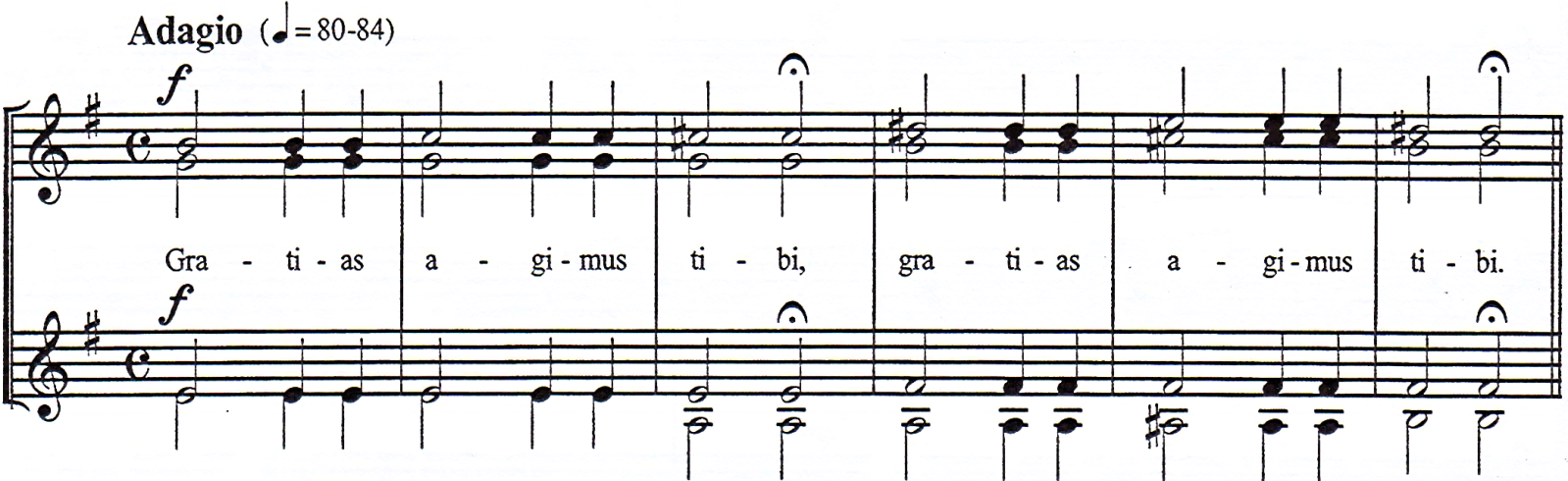 AttaccaGLORIA№5 Propter magnam gloriamА.Вивальди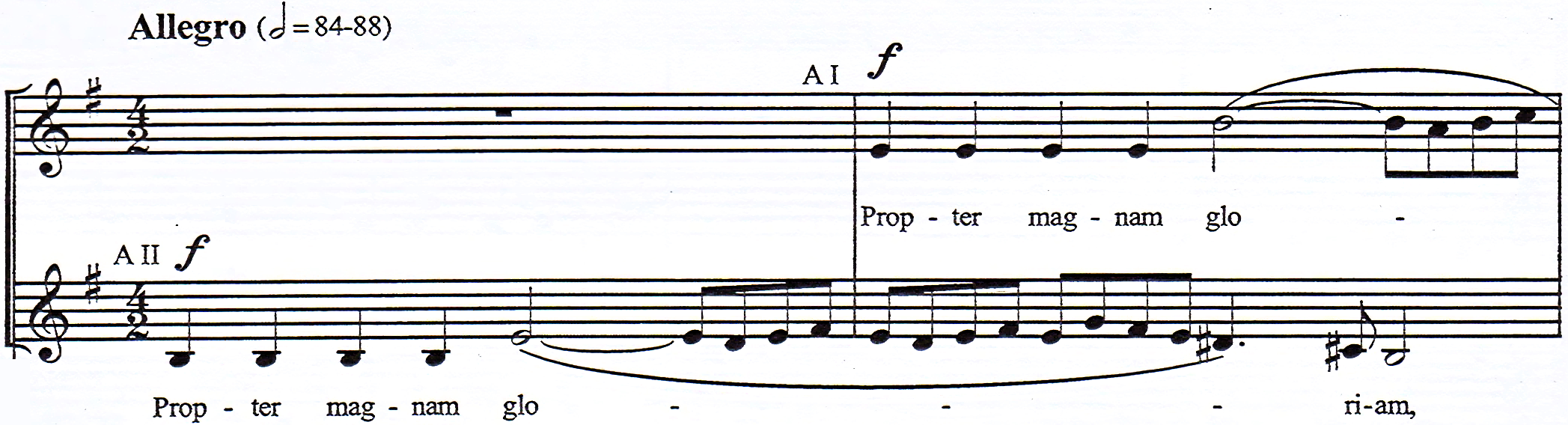 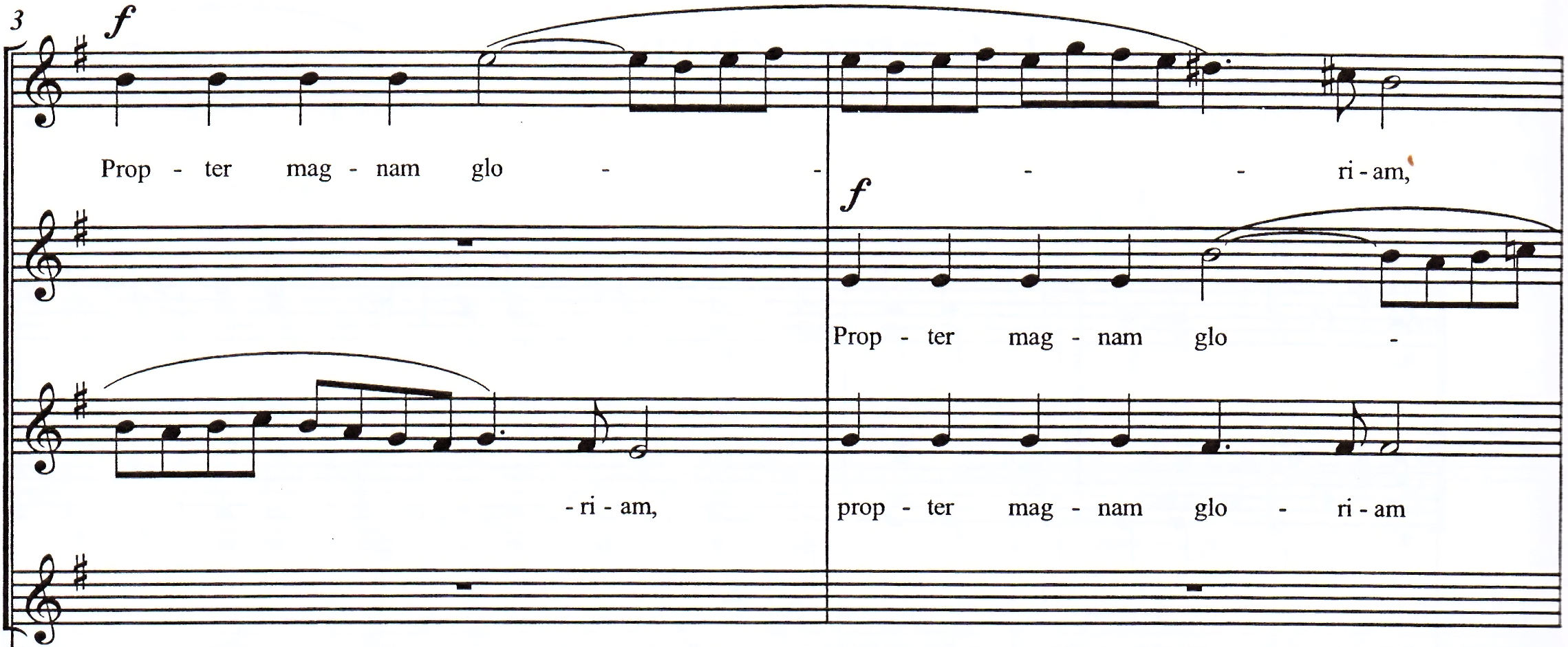 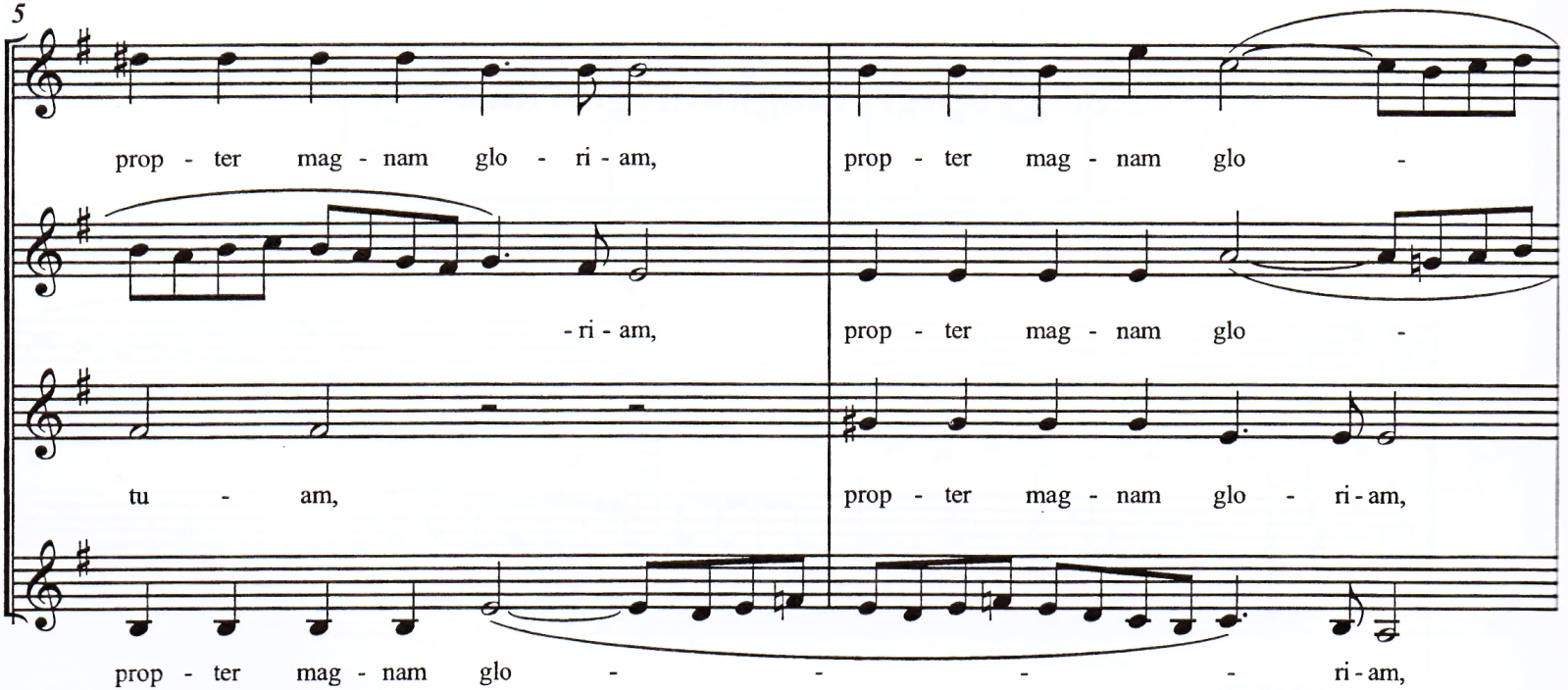 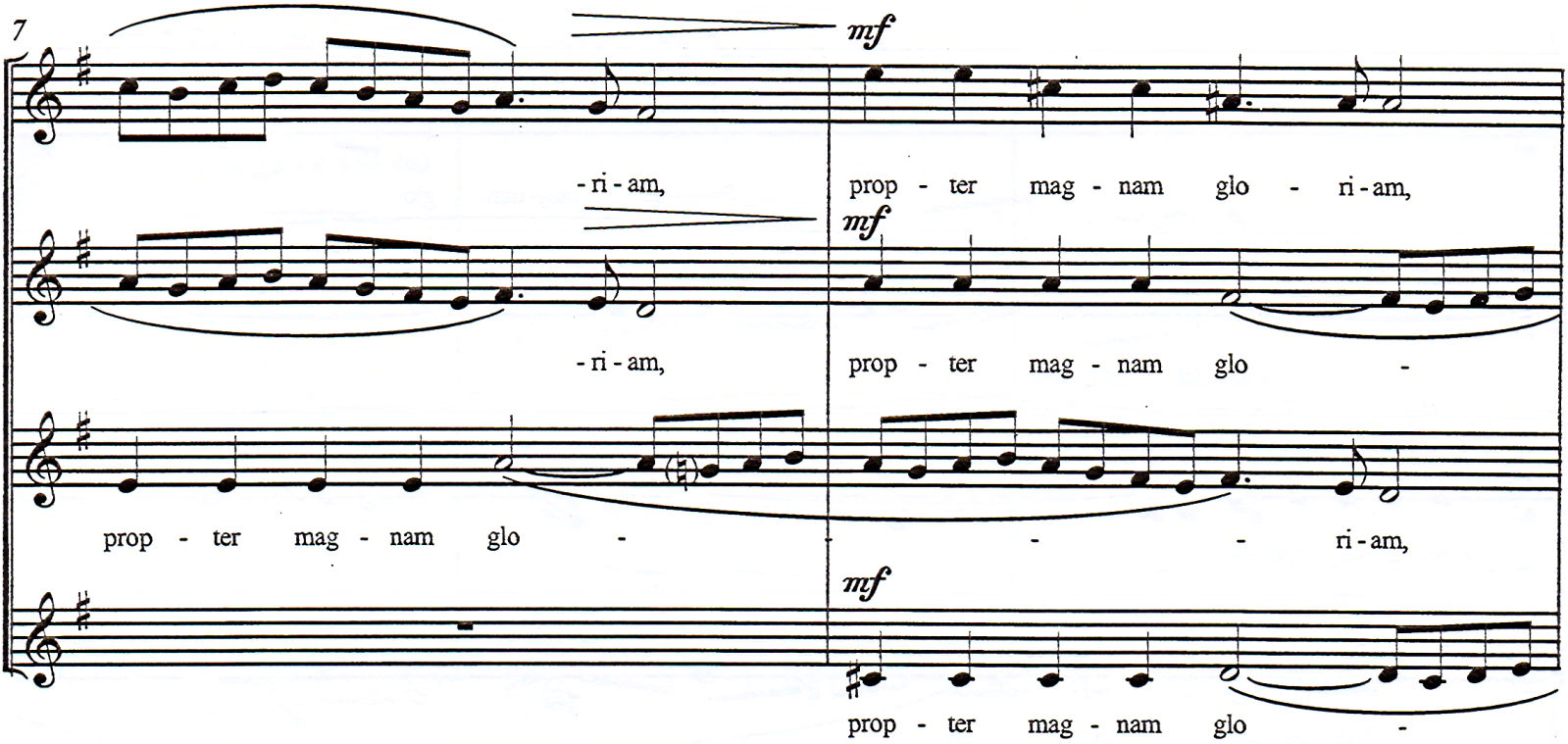 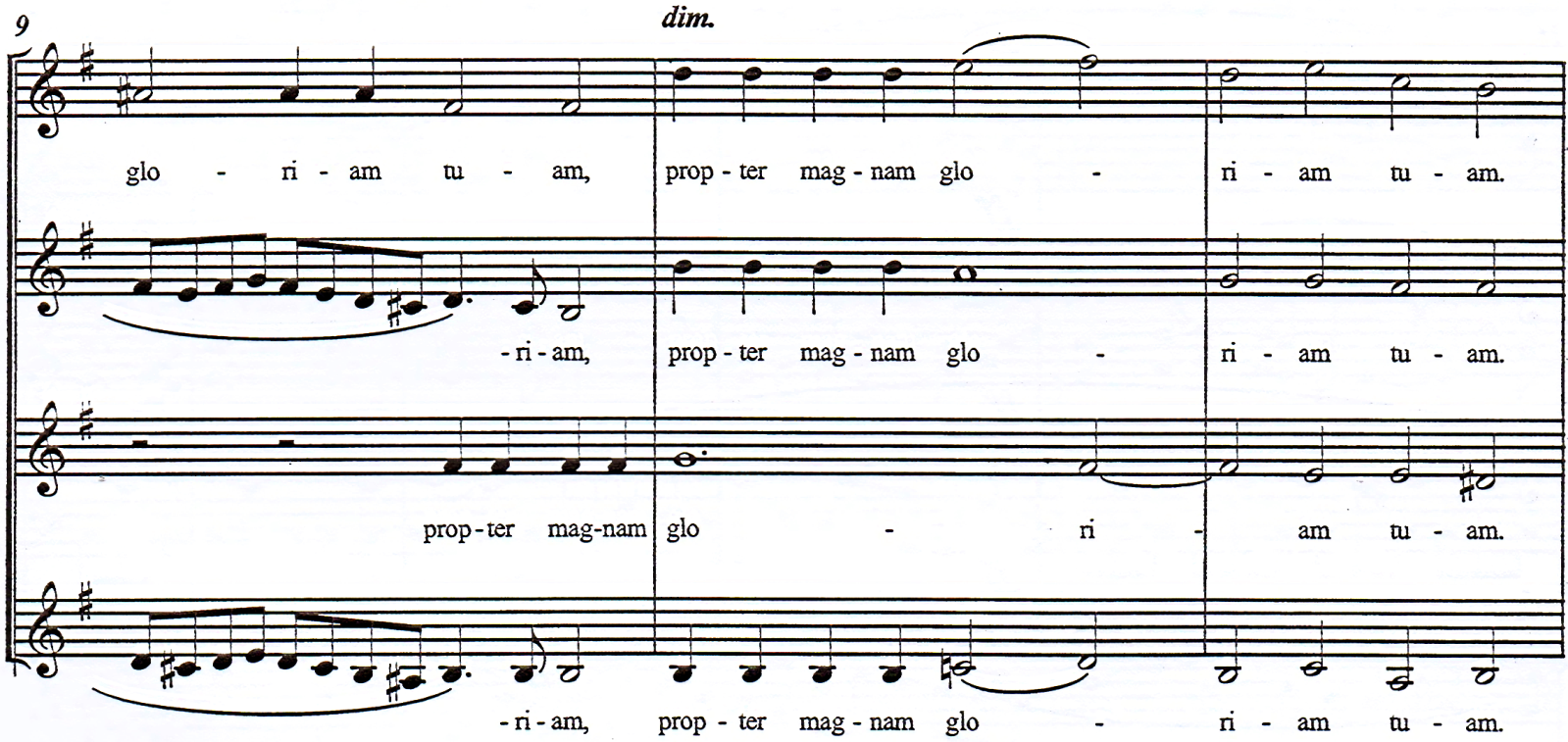 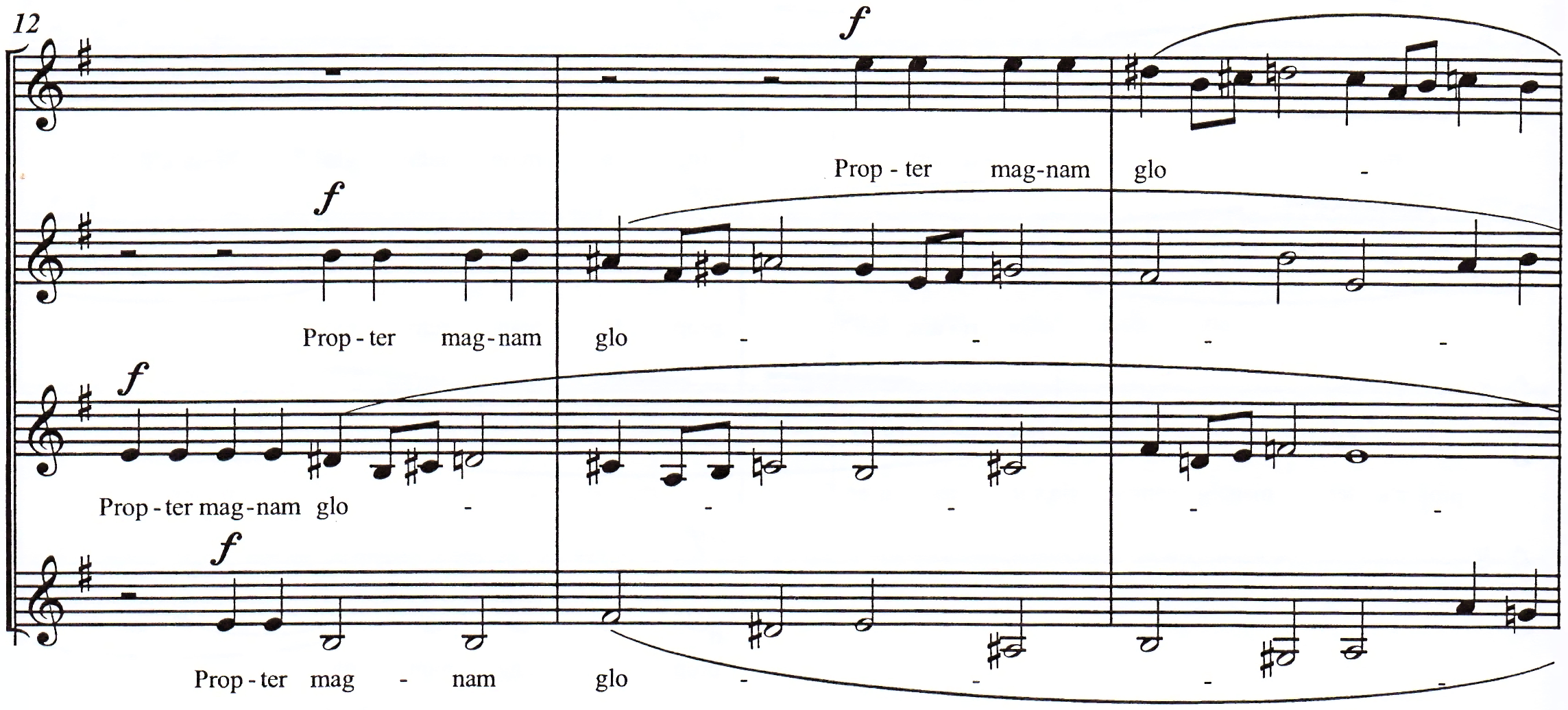 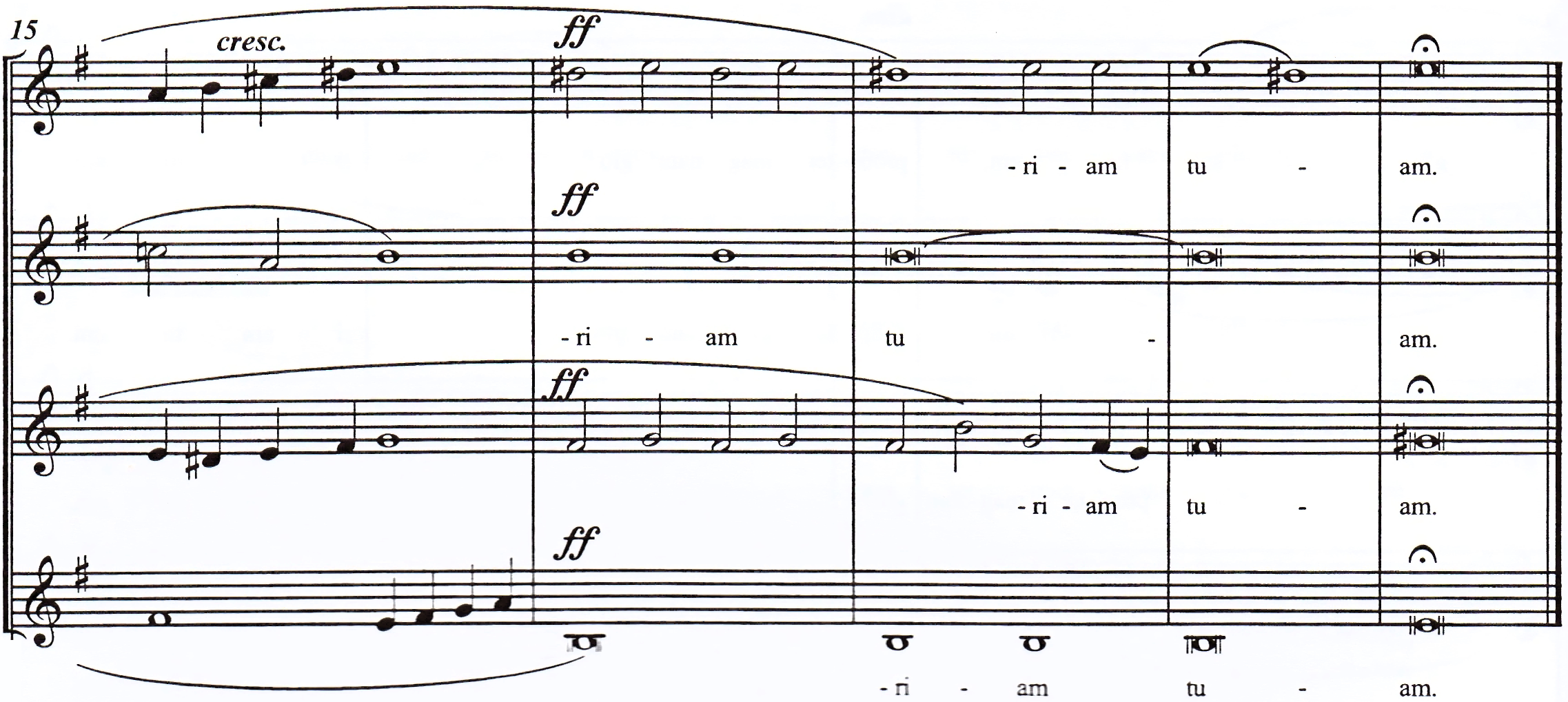 GLORIA№4 Gratias agimus tibiА.ВивальдиПереложение А.Пономарёва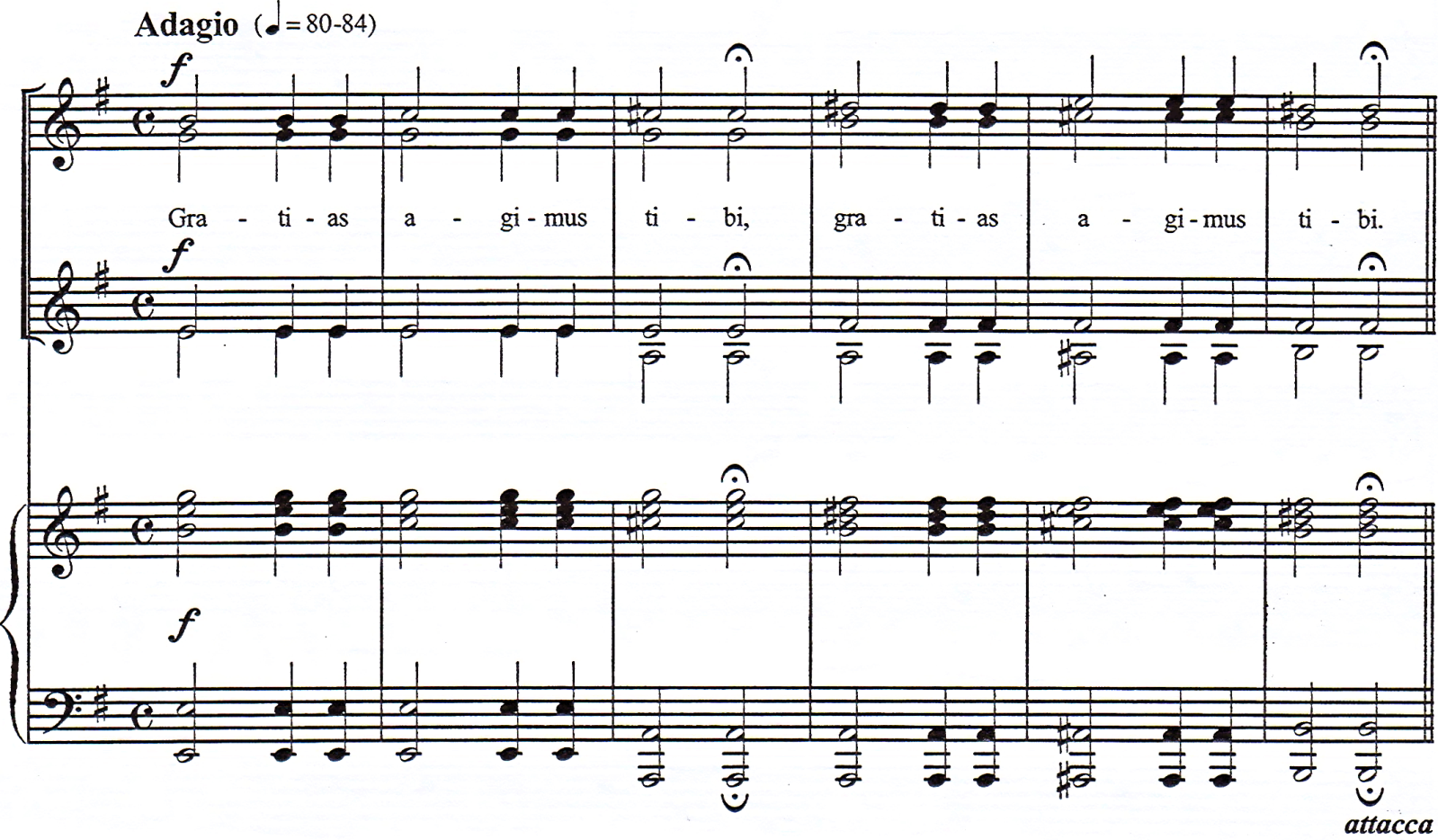 GLORIA№5 Propter magnam gloriamА.Вивальди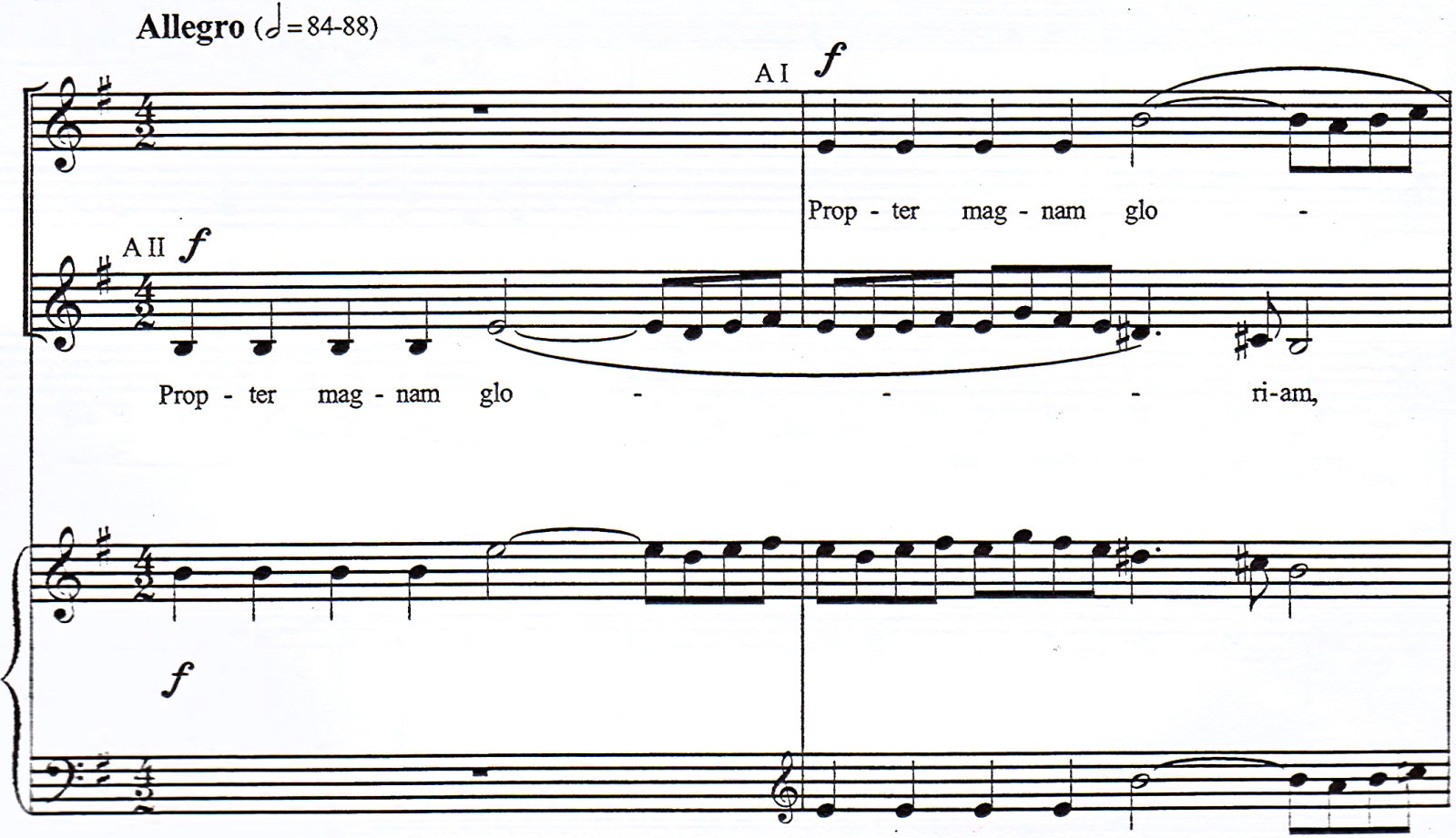 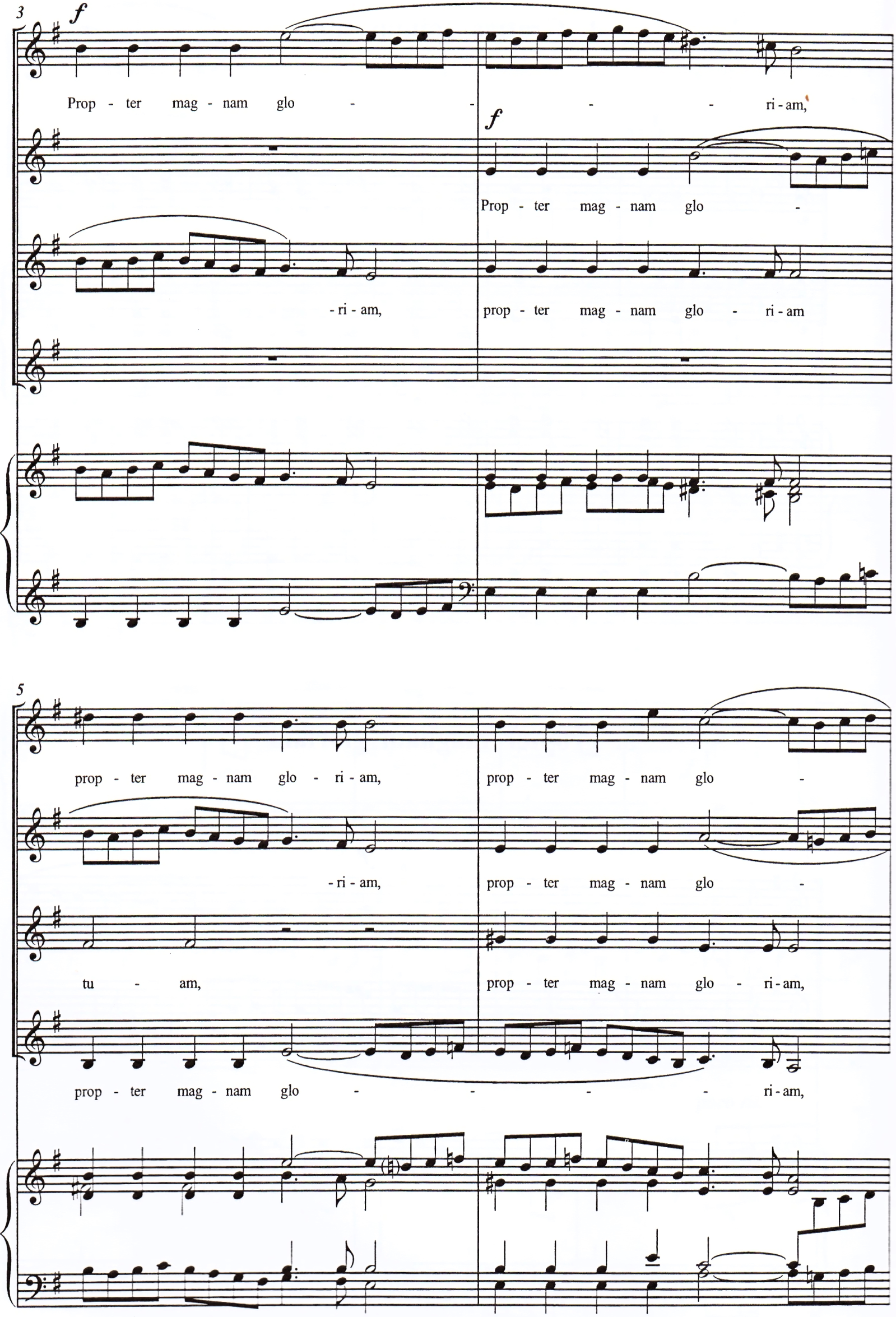 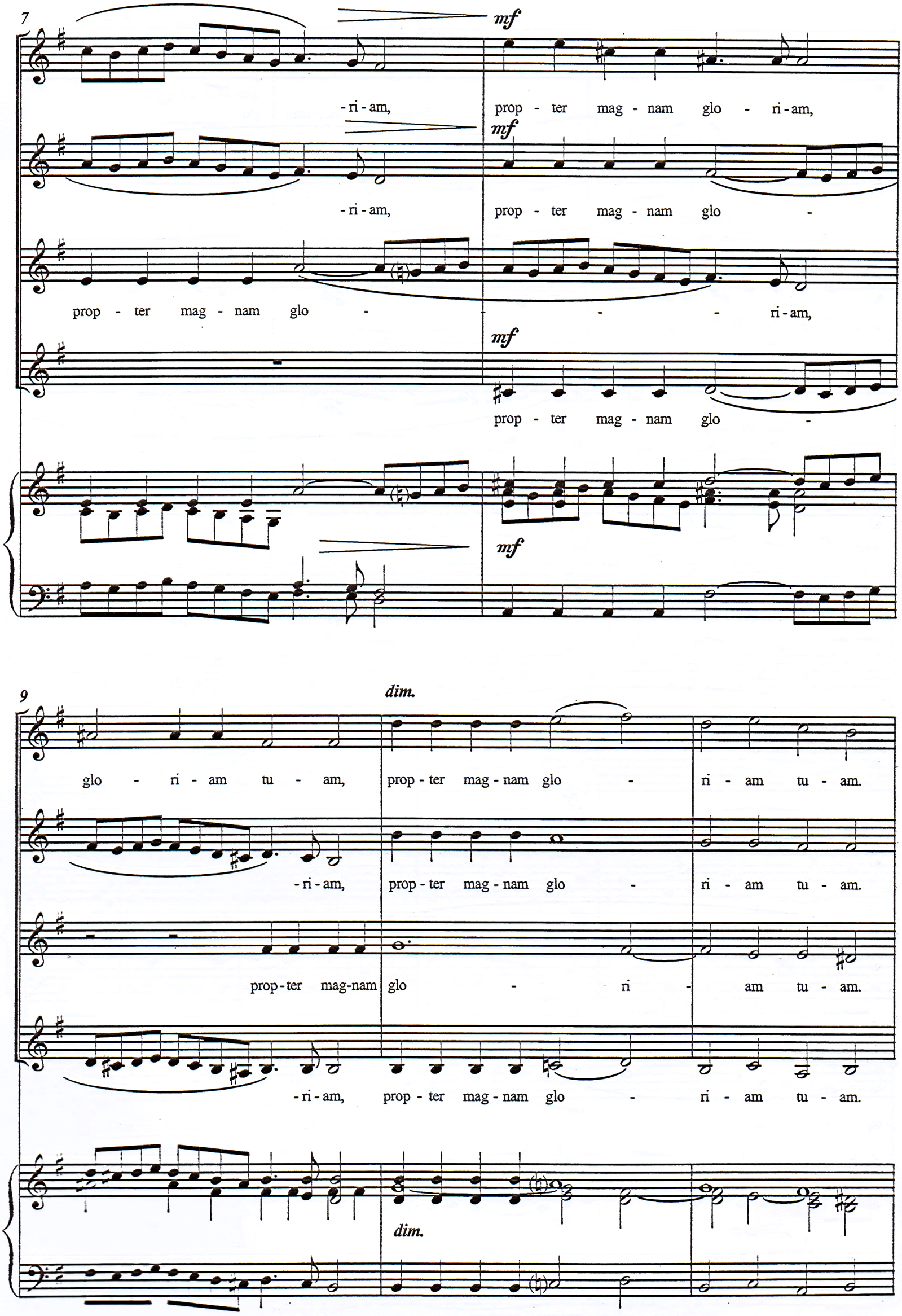 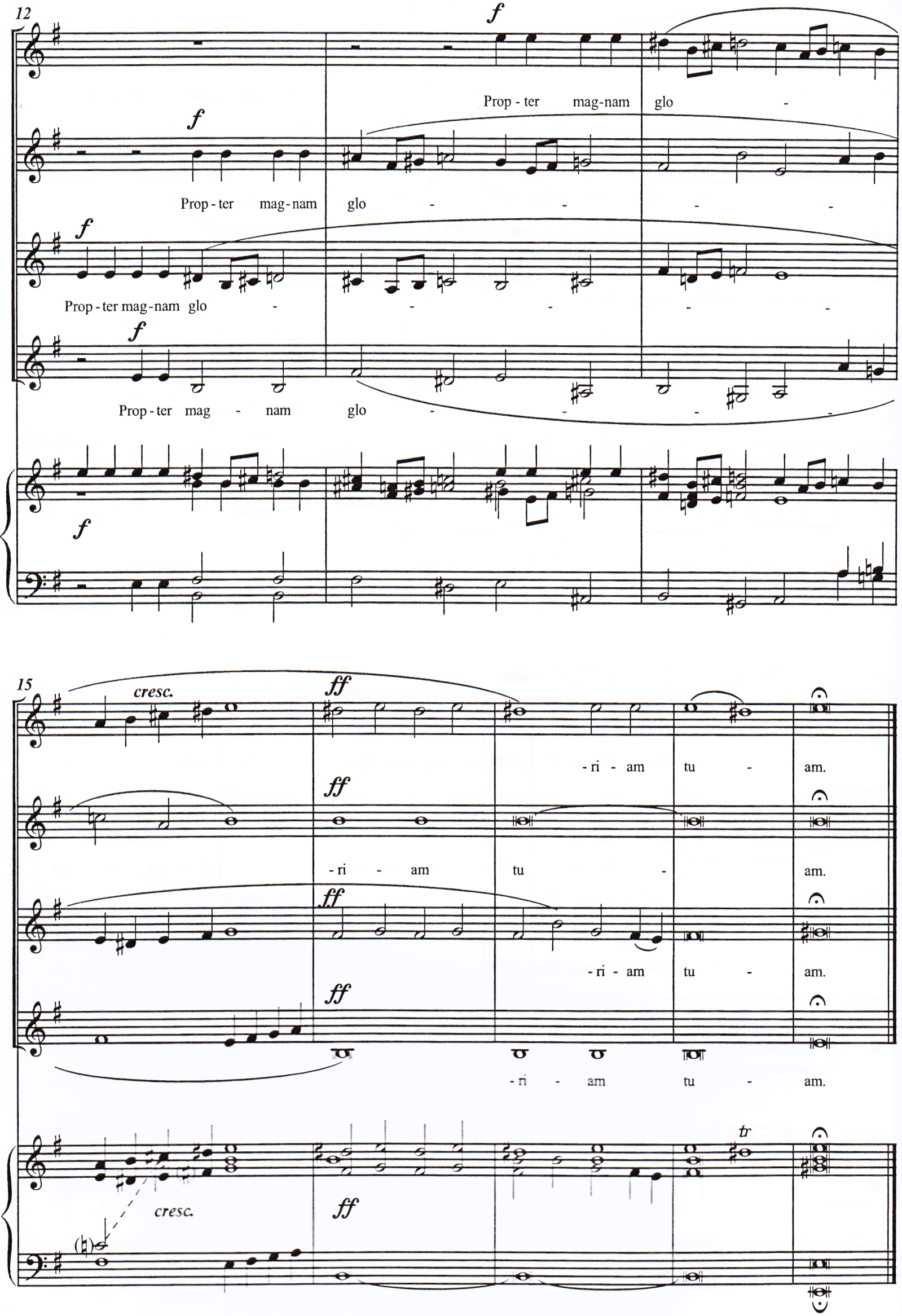 